This paper contains TWO printed page and TWO parts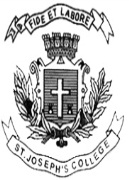 PART AAnswer any FIVE of the following SEVEN questions in 60-80 words each (4x5=20 Marks)Describe the nature of social classes as discussed by Plato.What is the idea of ‘naturalism’ in Lao Tzu’s philosophy?Explain the meaning of ‘karmayoga’ as mentioned in Manusmriti.What do you understand by the state principle of ‘yogakshema’?Write a short note on St. Augustine’s ‘city of god’.Discuss St. Aquinas’ views on the nature of laws.How does Machiavelli use double standards of morality? PART BAnswer any FIVE of the following SEVEN questions in 120-150 words each (5x10= 50 Marks)‘Aristotle is regarded as the thinker of political community’ – Examine this statement by analysing Aristotle’s views on constitutional government.What elements are regarded by Marcus Tullius Cicero as the enemies of the republic?Discuss Confucius’ views on qualities of the ‘gentleman’.   Can Kautilya be considered as a realist ancient thinker? Discuss in context of his ‘Rajmandala theory’.Examine the significance of Marsilio of Padua in view of Church-State contestations.‘Machiavelli is both a realist and a republican thinker’ – Evaluate this statement. How does Jean Bodin define State? What limits does he identify for the sovereign?PS 9219-A-21                     ST. JOSEPH’S COLLEGE (AUTONOMOUS), BANGALORE-27                     ST. JOSEPH’S COLLEGE (AUTONOMOUS), BANGALORE-27                     ST. JOSEPH’S COLLEGE (AUTONOMOUS), BANGALORE-27                     ST. JOSEPH’S COLLEGE (AUTONOMOUS), BANGALORE-27                     ST. JOSEPH’S COLLEGE (AUTONOMOUS), BANGALORE-27                     ST. JOSEPH’S COLLEGE (AUTONOMOUS), BANGALORE-27                     ST. JOSEPH’S COLLEGE (AUTONOMOUS), BANGALORE-27M.A. POLITICAL SCIENCE - III SEMESTERSEMESTER EXAMINATION: OCTOBER 2021(Examination conducted in January-March 2021)M.A. POLITICAL SCIENCE - III SEMESTERSEMESTER EXAMINATION: OCTOBER 2021(Examination conducted in January-March 2021)M.A. POLITICAL SCIENCE - III SEMESTERSEMESTER EXAMINATION: OCTOBER 2021(Examination conducted in January-March 2021)M.A. POLITICAL SCIENCE - III SEMESTERSEMESTER EXAMINATION: OCTOBER 2021(Examination conducted in January-March 2021)M.A. POLITICAL SCIENCE - III SEMESTERSEMESTER EXAMINATION: OCTOBER 2021(Examination conducted in January-March 2021)M.A. POLITICAL SCIENCE - III SEMESTERSEMESTER EXAMINATION: OCTOBER 2021(Examination conducted in January-March 2021)M.A. POLITICAL SCIENCE - III SEMESTERSEMESTER EXAMINATION: OCTOBER 2021(Examination conducted in January-March 2021)PS 9219 – Ancient And Medieval Political ThoughtPS 9219 – Ancient And Medieval Political ThoughtPS 9219 – Ancient And Medieval Political ThoughtPS 9219 – Ancient And Medieval Political ThoughtPS 9219 – Ancient And Medieval Political ThoughtPS 9219 – Ancient And Medieval Political ThoughtPS 9219 – Ancient And Medieval Political ThoughtTime- 2 1/2  hrsTime- 2 1/2  hrsMax Marks-70Max Marks-70Max Marks-70